§2660-U.  FeesExcept as provided in section 2602‑A, subsection 3, the Health and Environmental Testing Laboratory established in section 565 shall collect a fee not to exceed $10 from a person or entity ordering a water test for a water sample from a residential private drinking water well.  The fees collected must be credited to the Private Well Safe Drinking Water Fund established in section 2660‑W and used for the purpose of increasing testing of residential private drinking water wells.  If more than one test of a water sample from the same residential private drinking water well is conducted, the department may waive payment of a fee established under this section for a one-year period.  A fee collected under this section is in addition to any fee charged by the department pursuant to section 2602‑A, subsection 2.  [PL 2021, c. 483, Pt. BB, §3 (AMD).]SECTION HISTORYPL 2017, c. 230, §3 (NEW). PL 2017, c. 475, Pt. C, §7 (AMD). PL 2021, c. 483, Pt. BB, §3 (AMD). The State of Maine claims a copyright in its codified statutes. If you intend to republish this material, we require that you include the following disclaimer in your publication:All copyrights and other rights to statutory text are reserved by the State of Maine. The text included in this publication reflects changes made through the First Regular and First Special Session of the 131st Maine Legislature and is current through November 1. 2023
                    . The text is subject to change without notice. It is a version that has not been officially certified by the Secretary of State. Refer to the Maine Revised Statutes Annotated and supplements for certified text.
                The Office of the Revisor of Statutes also requests that you send us one copy of any statutory publication you may produce. Our goal is not to restrict publishing activity, but to keep track of who is publishing what, to identify any needless duplication and to preserve the State's copyright rights.PLEASE NOTE: The Revisor's Office cannot perform research for or provide legal advice or interpretation of Maine law to the public. If you need legal assistance, please contact a qualified attorney.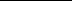 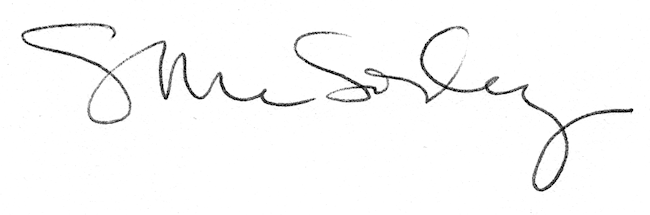 